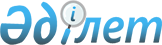 Қ.А.Өскенбаев туралыҚазақстан Республикасы Үкіметінің 2007 жылғы 26 қыркүйектегі N 836 Қаулысы



      Қазақстан Республикасының Үкіметі 

ҚАУЛЫ ЕТЕДІ

:



      Қайырбек Айтбайұлы Өскенбаев Қазақстан Республикасының Туризм және спорт вице-министрі болып тағайындалсын, ол Қазақстан Республикасының Туризм және спорт министрлігі Туризм индустриясы комитетінің төрағасы қызметінен босатылсын.

      

Қазақстан Республикасының




      Премьер-Министрі


					© 2012. Қазақстан Республикасы Әділет министрлігінің «Қазақстан Республикасының Заңнама және құқықтық ақпарат институты» ШЖҚ РМК
				